End of Year Poster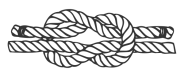 CONGRATULATIONS!  You have ALMOST survived 9th grade Honors biology.  Throughout the year, we have covered many different topics. These topics included Elements, Cells, DNA, Genetics, Evolution, Ecology and Organisms. Now it is time to TIE it all together!!You will take the main vocabulary for each GVC and create a COLORED poster showing how each is related.  You need to draw a representation for each part and label the vocabulary and use words to describe the poster. The goal is to make 1 big picture and showing all of the parts.  GVCMain VocabularyStudents will understand that all organisms are composed of cells.Organelles, Photosynthesis, Cellular Respiration, Osmosis, Diffusion, Active Transport, Cell Theory, Homeostasis, Organic, Carbohydrate, Protein, Fat, Nucleic Acid, Enzyme, Chlorophyll, Cell Membrane, Nucleus, Cell Wall, Solvent, Solute, Adhesion, CohesionStudents will understand that genetic information is encoded in DNA and passed from parents to offspring.DNA Replication, Dominant Trait, Recessive Trait, Genetic Engineering, Phenotype, Genotype, Asexual Reproduction, Chromosome, Gene, Mutation, Inheritance, Bioethics, PedigreeStudents will understand that biological diversity is a result of evolutionary processes.Fossil record, Geologic record, Molecular, Homologous, Vestigial structures, Mutation, Classification, Theory, Natural selection, Adaptation, Evidence, Inference, Speciation, Biodiversity, Taxonomy, Kingdom, VirusFungi, Plant, Animal, DichotomyStudents will understand that living organisms interact with one another and their environment.Predator-Prey, Symbiosis, Competition, Ecosystem, Carbon Cycle, Nitrogen, Cycle, Oxygen Cycle, Population, Diversity, Energy Pyramid, Consumers, Producers, Limiting Factor, Decomposers, Food Chain, Biotic, Students will understand the relationship between the structure and function of organs and organ systems.Organ, Organ system, Organism, Tissue, Homeostasis 